Муниципальное бюджетное дошкольное образовательное учреждение детский сад №2 «Ромашка»ДЕТСКО-РОДИТЕЛЬСКАЯ ВСТРЕЧА КАК ИГРОВАЯ МОДЕЛЬ ВЗАИМОДЕЙСТВИЯ (РОДИТЕЛЬ-РЕБЕНОК) В ТЕАТРАЛИЗОВАННОМ ПРЕДСТАВЛЕНИИ «КОЛОБОК»(НОВАЯ ВЕРСИЯ СКАЗКИ)  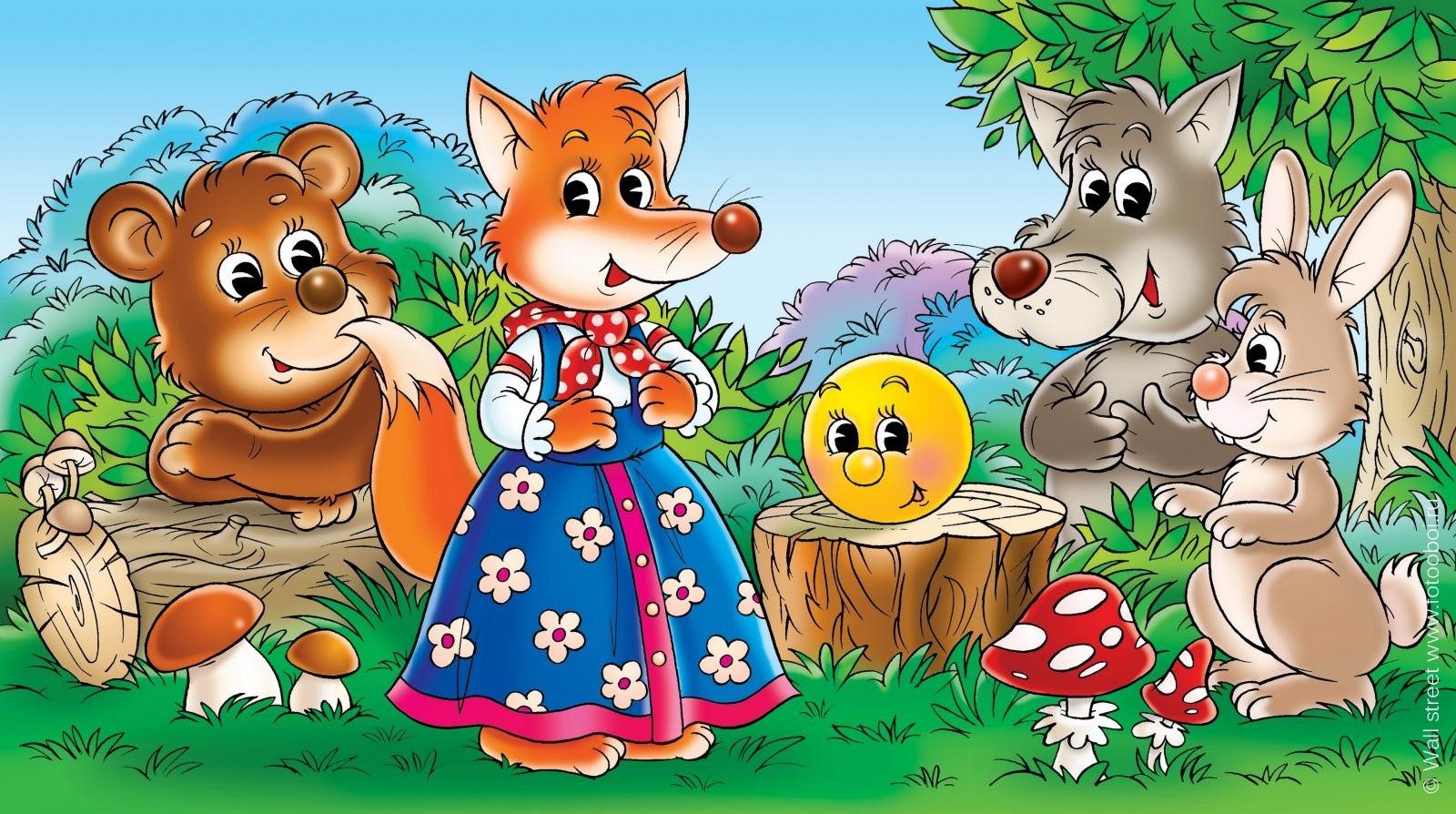 2023 г.Цель: Создание благоприятного эмоционального состояния у детей через совместную театрализованную деятельность.Задачи: 
1.Повторить и закрепить  русскую народную сказку «Колобок».2.Закреплять умения имитировать действия персонажей; передавать несложныеэмоциональные состояния, используя хотя бы одно средство выразительности – мимику, жест, движение.3.Воспитывать дружеские взаимоотношения между детьми и родителями, доброжелательность, внимательность, отзывчивость.4. Воспитывать желание оказать помощь сказочному персонажу.5.Развивать связную речь у детей, как средство общения.6. Побуждать родителей к активному участию в театрализованной игре.7.Доставить детям и родителям радость от совместной деятельности.Предварительная работа:
Чтение русской народной сказки «Колобок», беседа по её содержанию, рассматривание иллюстраций, картинок; мультимедийный просмотр сказки «Колобок», обсуждение с детьми увиденного; имитирование и подражание героям сказки (заяц прыгает, мишка - косолапый – ходит вразвалочку и т.д.) Инсценировка сказки с помощью настольного резинового театра. Подбор  атрибутов для инсценировки сказки; подборка музыкального сопровождения. Изготовление и вручение пригласительных открыток для родителей на театрализованную встречу. Методические приемы:Игровой, сюрпризный момент, показ, сравнение, вопросы, обыгрывание.
Материалы атрибуты: «Волшебный» чемоданчик, маски и театрализованные костюмы: зайца, белки, ёжика, волка, медведя, лисы, колобка, деда, бабки, волшебницы, «волшебная» палочка, оформленные листы с текстом героев сказки, ширма, стол, лавочка, домашняя утварь, декорация домика, и деревьев.Ход встречи:Волшебница: Здравствуйте, дорогие гости и милые ребята! Сегодня я приготовилась к нашей встрече и пришла к вам не одна, а с моим другом помощником-чемоданчиком,  он не простой, а волшебный. Предлагаю подойти родителям и достать маску героя, в которого вы сегодня превратитесь (родители достают маски, с прикреплённым текстом и узнают, каким героем они будут).Волшебница подходит к цветному полотну-ширме, за которой находятся костюмы сказочных героев для детей, и делает взмах волшебной палочкой.Волшебница:Волшебной палочкой взмахну,Ребят в героев превращу. (Родители переодевают детей соответственно своей роли).Волшебница: Мы с моим волшебным чемоданчиком предлагаем вам погрузиться в мир сказки, но не только увидеть её, но и поучаствовать лично. А в какой сказке вам предстоит принять участие необходимо отгадать:С пылу, с жару из печи,Ни минуты не молчит —По тропинке катится,Подвигами хвалится.Кто это? ….    (Колобок)(Ответы детей и родителей).Волшебница: Итак, артисты преображаются, сказка начинается!Волшебница предлагает выйти к дому и присесть на лавку героям - детям: деду и бабке, а родителям героям встать рядом.Волшебница:Жили-были старик со старухой.Вот и просит старик: Все слова говорят родители, а дети дублируют  движения, жесты и мимику за родителями.Старик - родитель: Испеки мне, старая, колобок (ребёнок повторяет движения за родителем).Старуха - родитель:  Да из чего испечь-то? Муки нет (ребёнок повторяет движения за родителем).Старик - родитель: Эх, старуха. Поди-ка, по коробу поскреби, по сусеку помети, авось и  наберётся муки на колобок (ребенок выполняет действия за родителем по тексту).Волшебница: Взяла старуха крылышко, по коробу поскребла, по сусеку помела и наскребла муки горсти две. Старуха - родитель: Я по коробу поскребла, по сусеку помела и наскребла две горсти муки (ребенок выполняются действия за родителем по тексту).Волшебница: Замесила тесто на сметане, скатала колобок, изжарила в масле и на окошко студить положила (ребенок выполняет действия по тексту).Колобок полежал, полежал, взял да и покатился: Из домика выскакивает «Колобок» взрослый и ребёнок и выполняют подскоки и прыжки. С окна на лавку, с лавки на пол, по полу к двери, прыг через порог — да в сени, из сеней на крыльцо, с крыльца на двор, со двора за ворота, дальше и дальше. Катится Колобок по дороге и видит полянку, а на полянке зайчик сидит.Под музыку «выпрыгивает» заяц - родитель и заяц - ребёнок.Заяц-родитель: Здравствуй, Колобок! Колобок, румяный бок. Колобок, Колобок, я тебя съем! (ребёнок имитирует движения за родителем).Колобок-родитель: Не ешь меня, Заяц, я тебе лучше песенку спою! Ребёнок-колобок танцует и повторяет движения за взрослым.Я Колобок, Колобок,
Колобок румяный бок.Я по коробу скребён,
По сусеку я метён,
На сметане мешён.
В печку сажён,
На окошке стужён.
Я от дедушки ушёл,
Я от бабушки ушёл,
От тебя, зайца, подавно уйду!Волшебница: И покатился по дорожке Колобок — только Заяц его и видел!Катится, катится Колобок, а навстречу ему идёт Ёжик.Под музыку катится ёж - родитель и  ёжик - ребёнок.Ёж-родитель: Здравствуй, Колобок! Колобок румяный бок. Пых, Пых, пых! Фыр, фыр, фыр!  По лесочку я качусь, Колобочком угощусь! (ребёнок повторяет движения за родителем).Колобок-родитель: Ёжик, не ешь меня, послушай лучше песенку мою! Ребёнок-колобок танцует и повторяет движения за взрослым.Я Колобок, Колобок,
Колобок румяный бок.Я по коробу скребён,
По сусеку я метён,
На сметане мешён.
В печку сажён,
На окошке стужён.
Я от дедушки ушёл,
Я от бабушки ушёл,
Я от зайца ушёл,И от тебя ёжик уйду!Волшебница: И покатился по тропинке  Колобок — только Ёжик его и видел! Катится, катится Колобок, а навстречу ему Белочка.Под музыку выходят белка - родитель и белочка - ребёнок.Белочка-родитель: Здравствуй, Колобок! Колобок румяный бок. По деревьям я скачу, Колобочка съесть хочу! (ребёнок повторяет движения за родителем).Колобок-родитель: Белочка, не ешь меня, я тебе лучше песенку спою! Ребёнок-колобок танцует и повторяет движения за взрослым.Я Колобок, Колобок,
Колобок румяный бок.Я по коробу скребён,
По сусеку я метён,
На сметане мешён.
В печку сажён,
На окошке стужён.
Я от дедушки ушёл,
Я от бабушки ушёл,
Я от зайца ушёл,
Я от ёжика ушёл,И от тебя белка уйду!Волшебница: И покатился по дорожке Колобок — только Белка его и видела! Катится, катится Колобок, а навстречу ему Волк.Под музыку выходят волк - родитель и волк - ребёнок.Волк-родитель: Здравствуй, Колобок! Колобок румяный бок.  Колобок, колобок, я тебя съем! (ребёнок повторяет движения за родителем).Колобок-родитель: Не ешь меня, Серый Волк, я тебе лучше мою песенку спою! Ребёнок-колобок танцует и повторяет движения за взрослым.Я Колобок, Колобок,
Колобок румяный бок.Я по коробу скребён,
По сусеку я метён,
На сметане мешён.
В печку сажён,
На окошке стужён.
Я от дедушки ушёл,
Я от бабушки ушёл,
Я от зайца ушёл,Я от ёжика ушёл,Я от белки ушёл,
От тебя, волк, подавно уйду!Волшебница: И покатился по дорожке — только Волк его и видел!Катится, катится Колобок, а навстречу ему Медведь.Под музыку появляется медведь-родитель и медведь-ребёнок.Медведь-родитель: Здравствуй, Колобок!  Колобок румяный бок. Колобок, Колобок, я тебя съем! (ребёнок повторяет движения за родителем).Колобок-родитель:Где тебе, косолапому, съесть меня!Послушай лучше мою песенку, песенку - чудесенку!Ребёнок-колобок танцует и повторяет движения за взрослым.Я Колобок, Колобок,
Колобок румяный бок.Я по коробу скребён,
По сусеку я метён,
На сметане мешён.
В печку сажён,
На окошке стужён.
Я от дедушки ушёл,
Я от бабушки ушёл,
Я от зайца ушёл,Я от ёжика ушёл,Я от белки ушёл,
Я от волка ушёл,
От тебя, медведь, подавно уйду!Волшебница: И покатился Колобок дальше — только Медведь его и видел!Катится Колобок, катится, а навстречу ему Лиса.Под музыку, танцуя, выходят лиса - родитель и лиса - ребёнок.Лиса-родитель: Здравствуй, Колобочек! Какой ты хорошенький, какой ты пригоженький. Куда же ты катишься Колобок? Ребёнок имитирует движения за родителем.Колобок-родитель: Качусь по дорожке.Лиса-родитель: Колобок, Колобок, спой мне свою чудесную песенку!Волшебница: Колобок и запел.Ребёнок-колобок танцует и повторяет движения за взрослым.Колобок-родитель: Я Колобок, Колобок,
Колобок румяный бок.Я по коробу скребён,
По сусеку я метён,
На сметане мешён.
В печку сажён,
На окошке стужён.
Я от дедушки ушёл,
Я от бабушки ушёл,
Я от зайца ушёл,Я от ёжика ушёл,Я от белки ушёл,
Я от волка ушёл,От медведя ушёл.
И от тебя лиса уйду!Волшебница: А Лиса и говорит:Лиса-родитель: Ах, песенка хороша, да слышу я плохо. Колобок, Колобок, сядь ко мне на носок да спой еще разок, погромче!Ребёнок имитирует движения за родителем.Колобок-родитель: Хорошо Лиса.Волшебница: Стой, Колобок, не верь Лисе! Она хочет тебя обмануть и съесть!Колобок-родитель: Это правда, лиса? (колобок-ребенок удивляется)Лиса-родитель: Я не со зла, я просто голодна… (лиса-ребёнок смущается).Волшебница: Милые герои не растраивайтесь пока сказка сказывалась, а дело, то делалось. Мой волшебный чемоданчик приготовил для всех зверей: вкусный, ароматный, сладкий и прекрасный пирог!Приглашаю всех гостей,Сказку сделать веселей.Раз, два, три,Раз, два, три В хоровод все выходи! А теперь давайте все вместе исполним дружный, весёлый танец. Герои сказки (родители и дети) выходят в хоровод и по показу Волшебницы исполняют общий танец «Колобок» (Т. Морозова).Герои сказки приглашаются к столу на чаепитие.До новых встреч!